Mural Location 1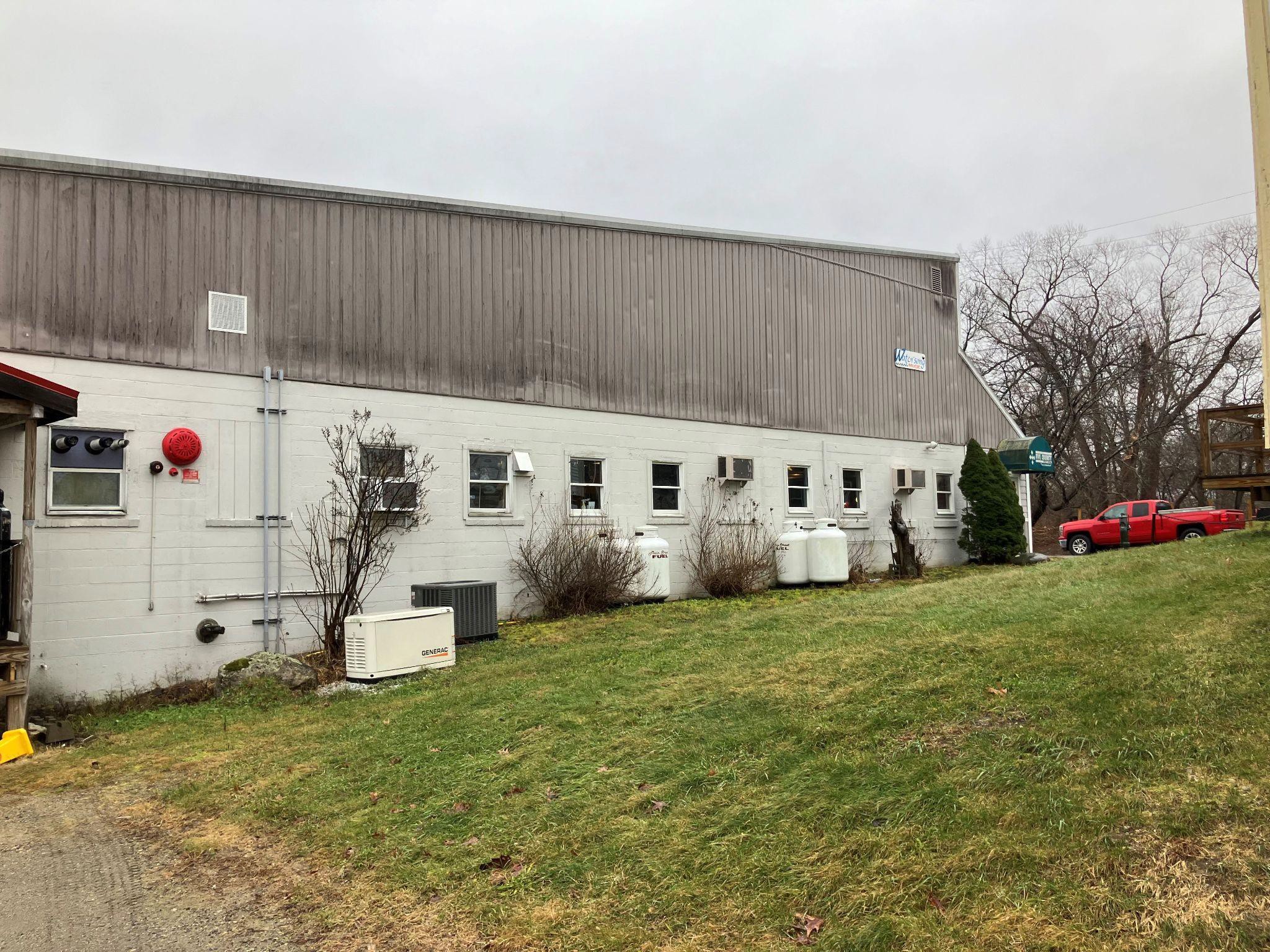 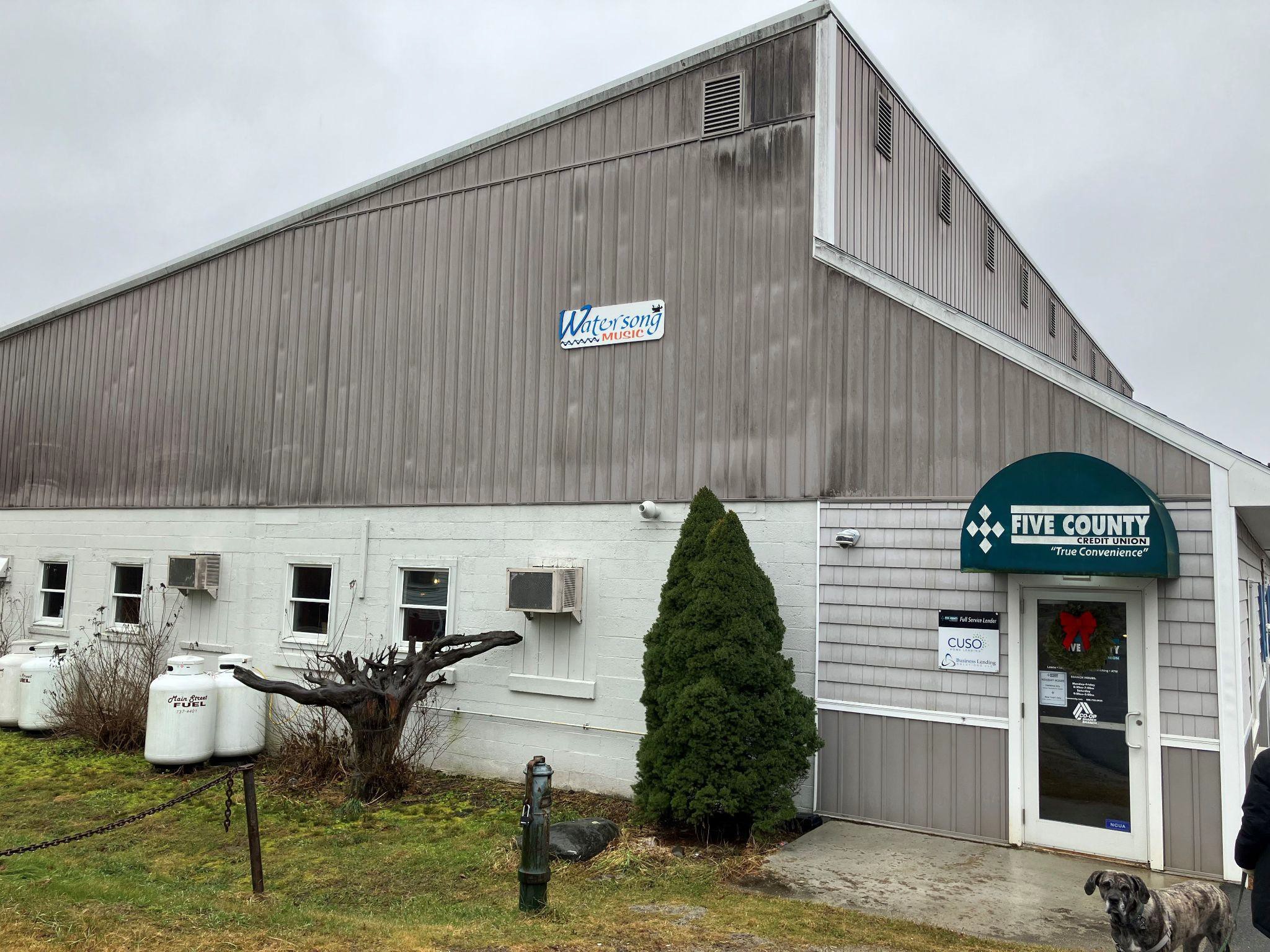 Mural Location 2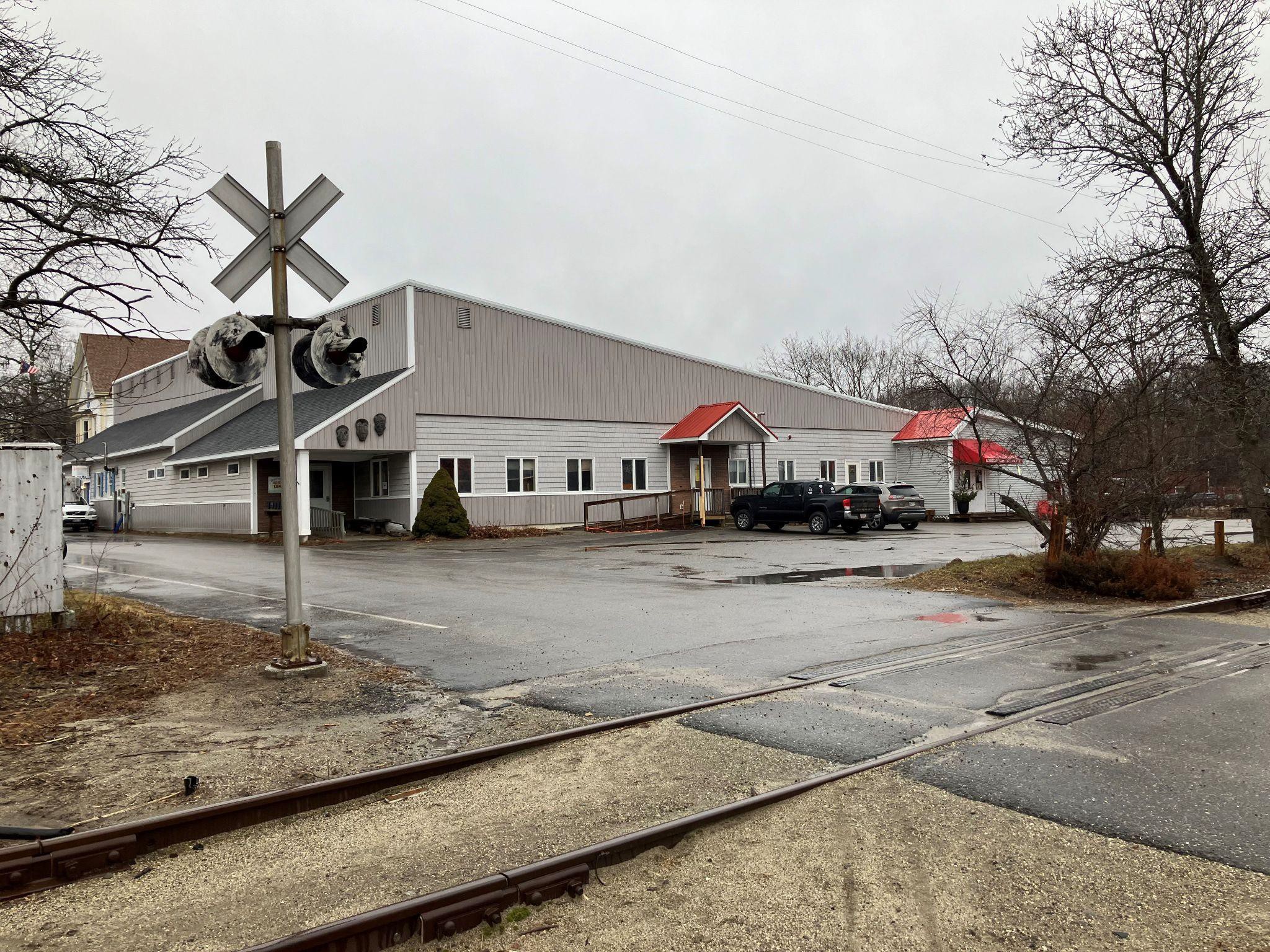 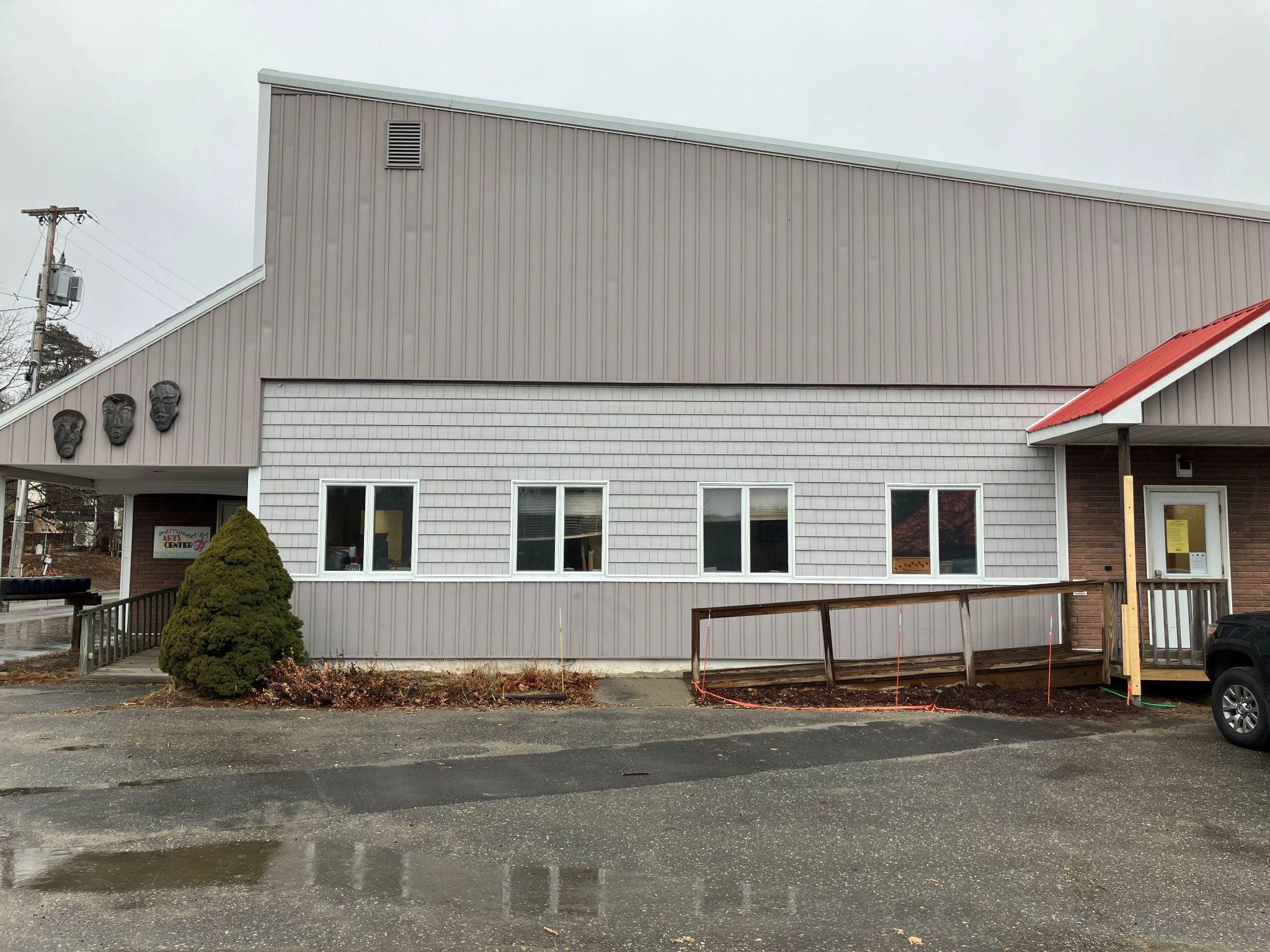 Mural Location 3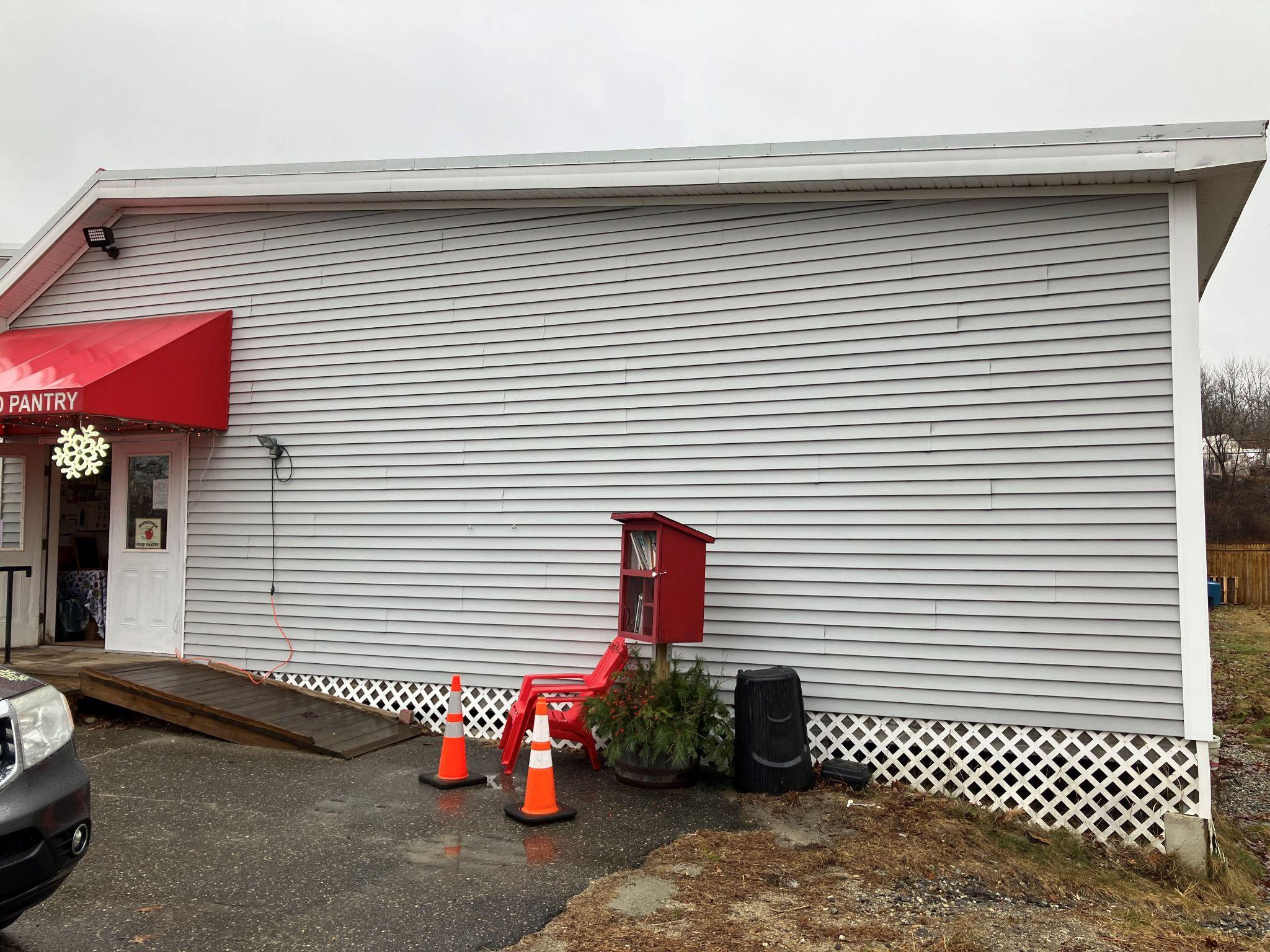 Mural Location 4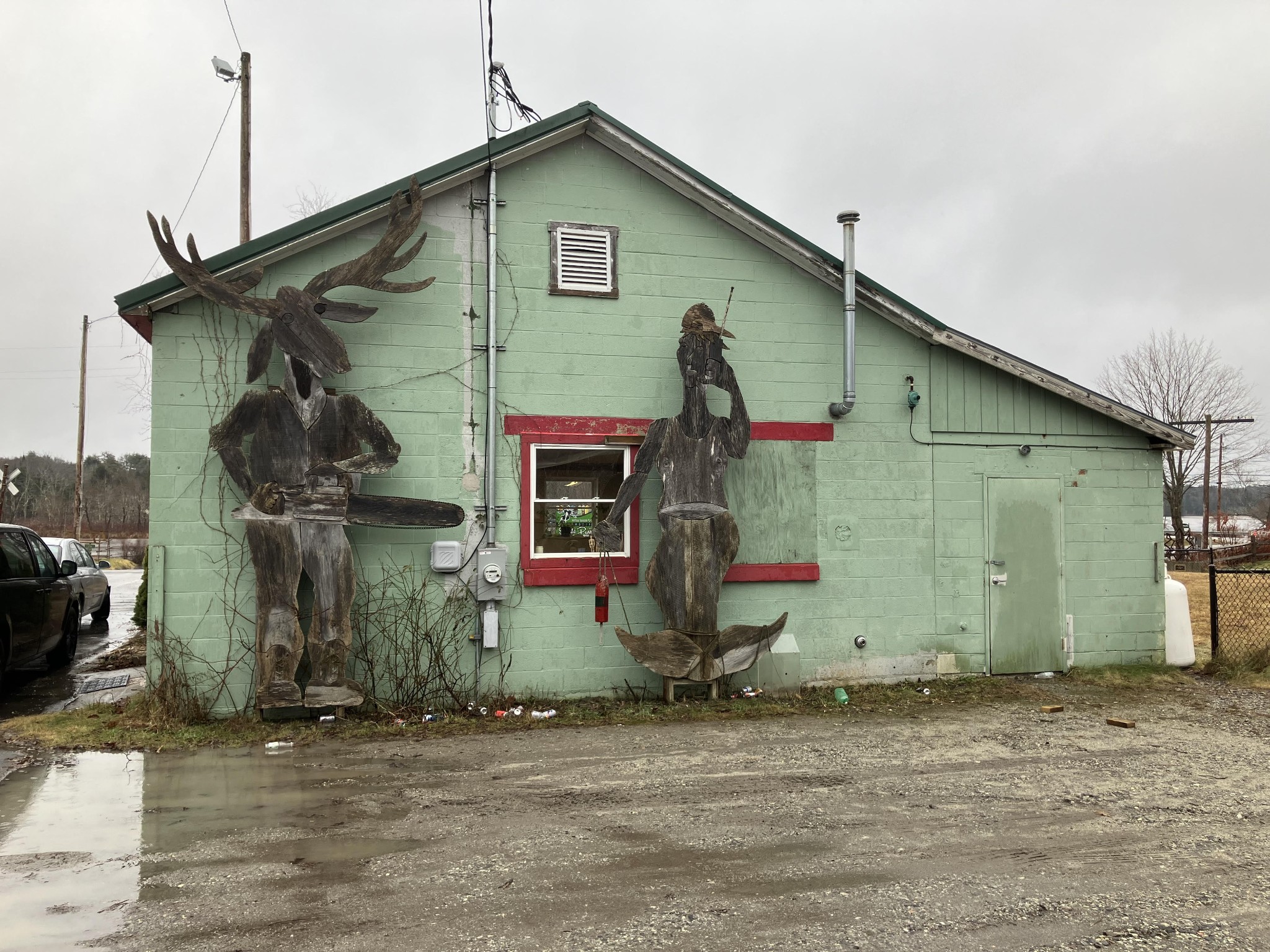 Some mural examples…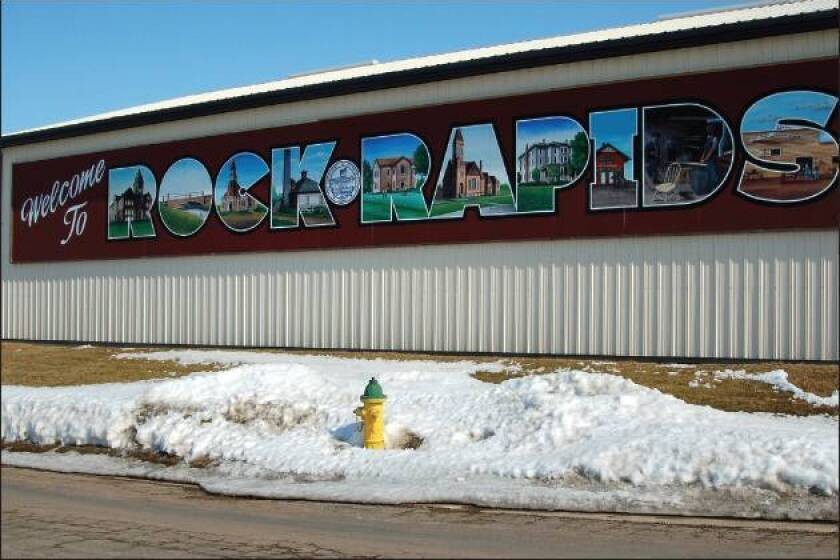 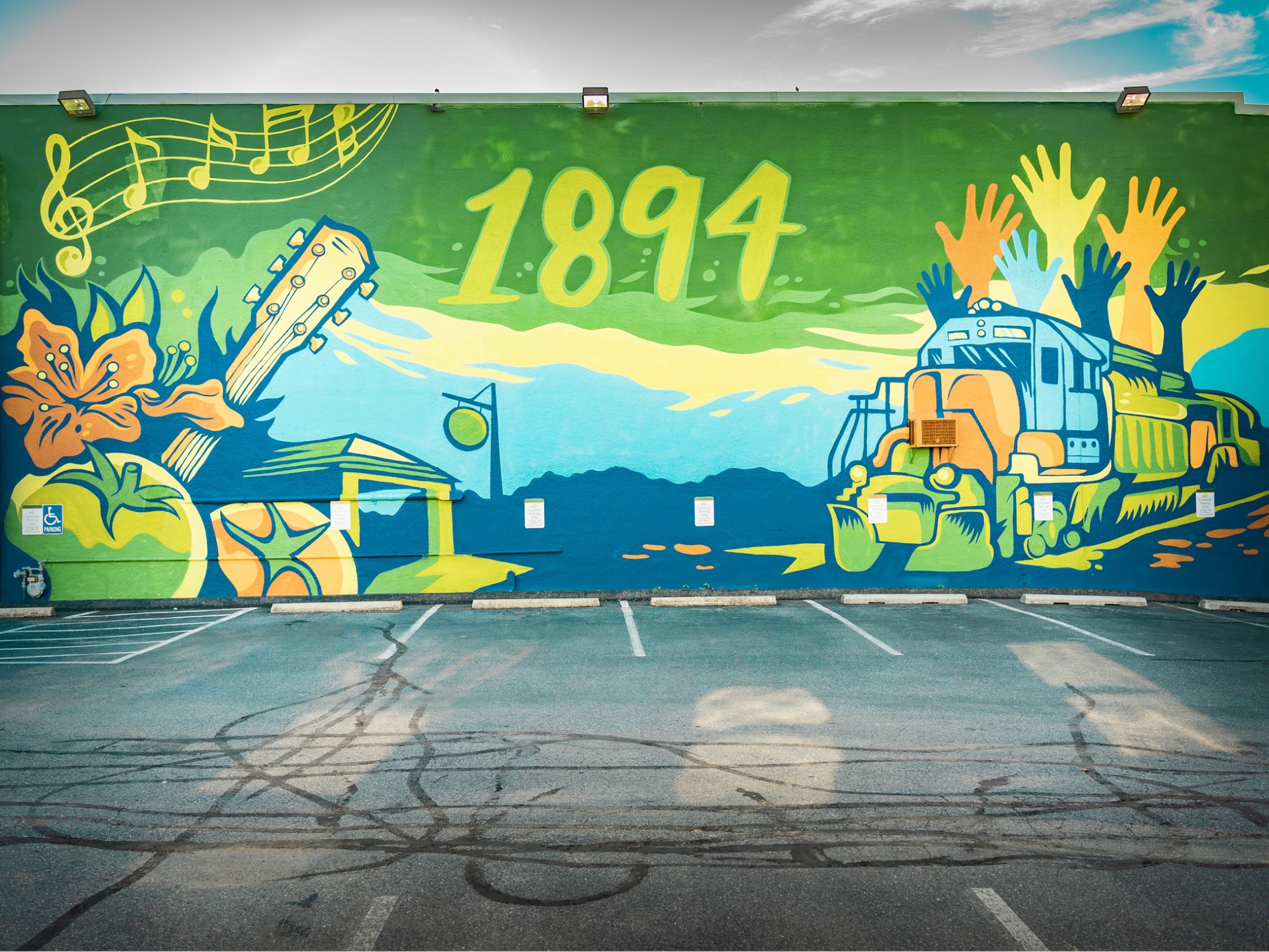 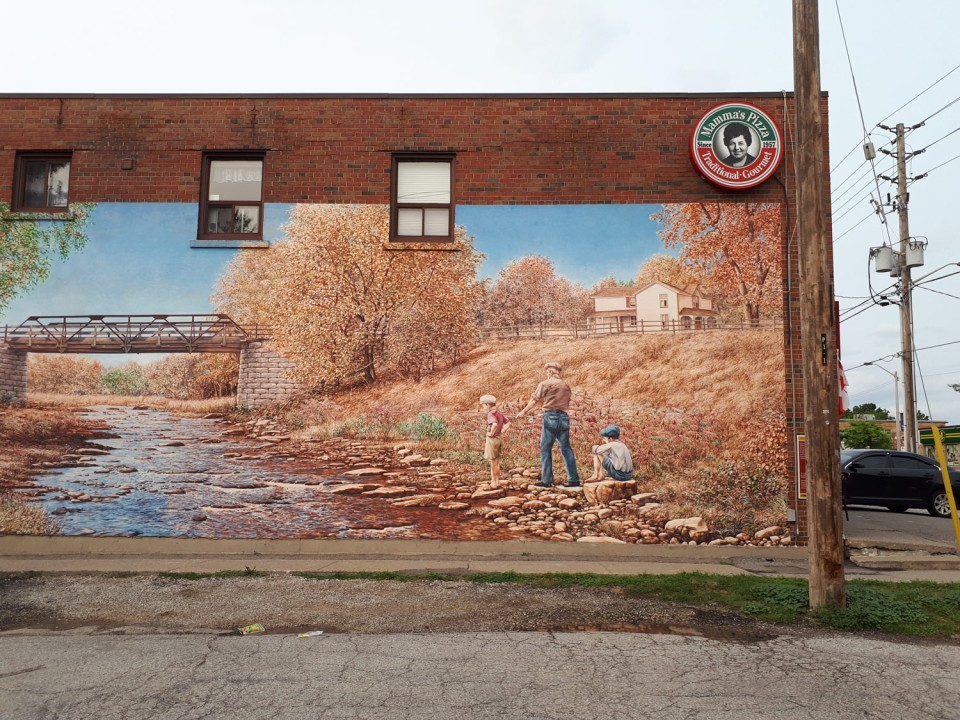 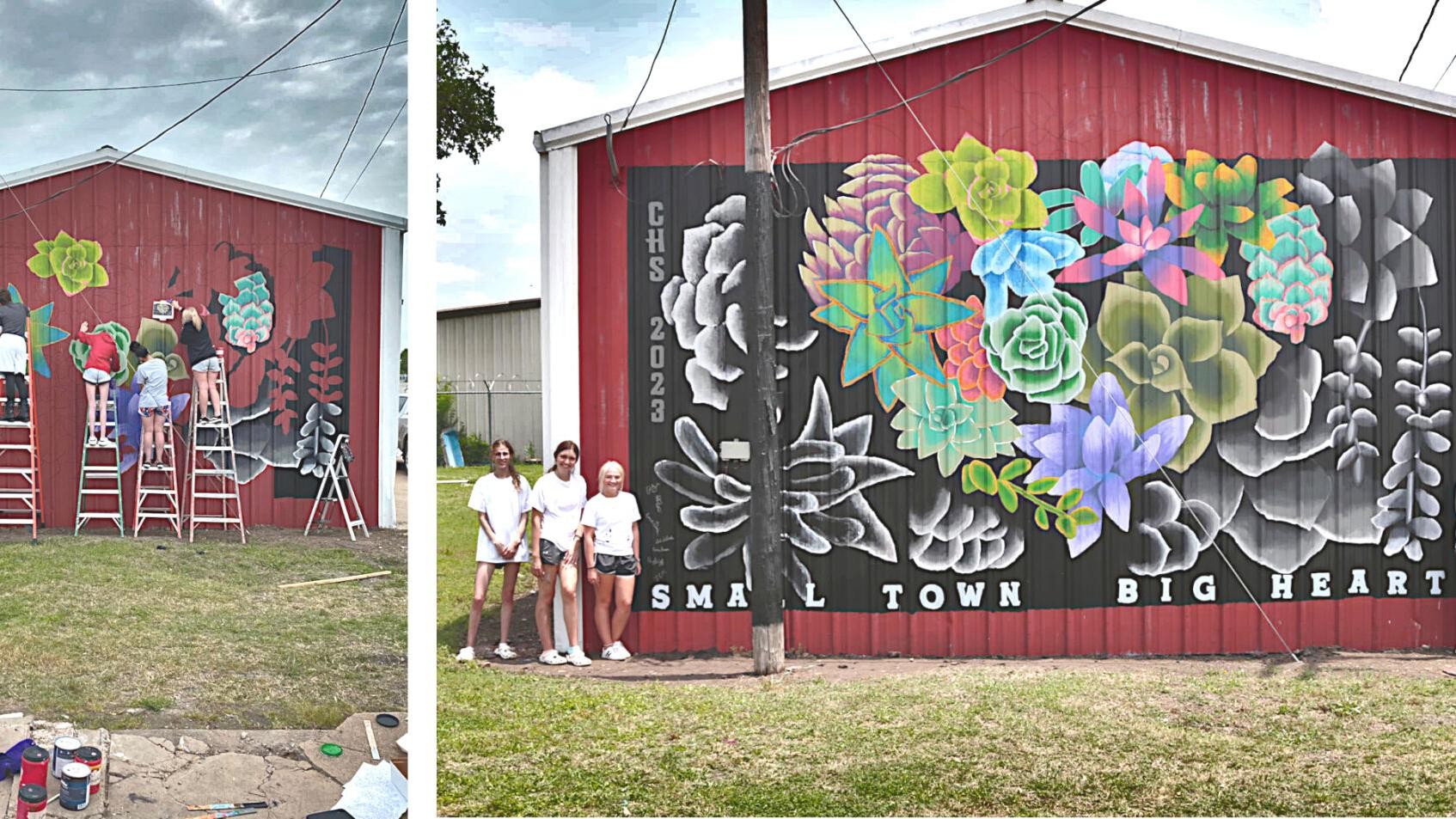 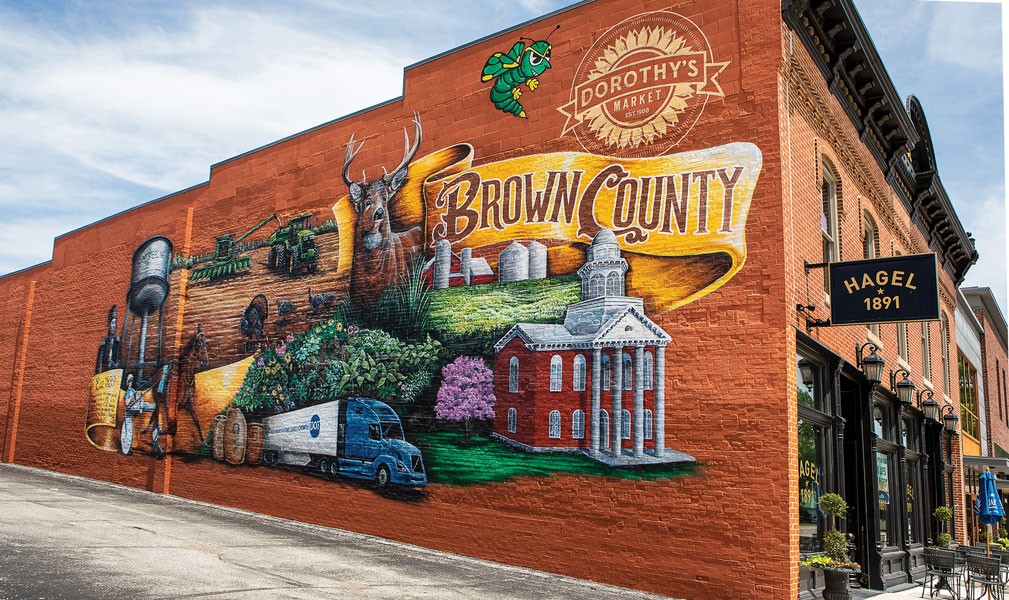 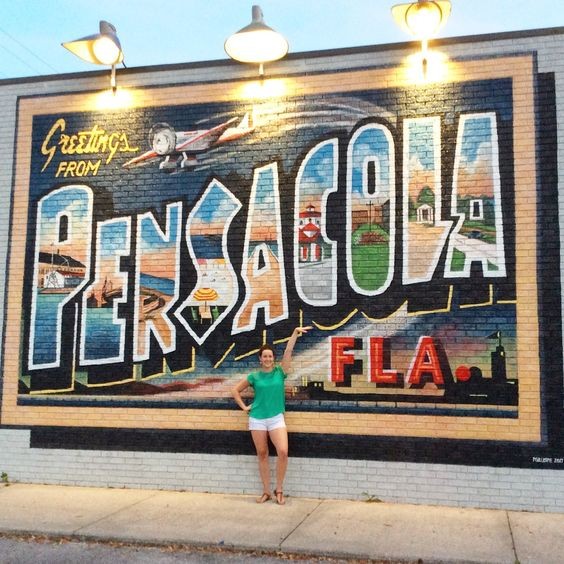 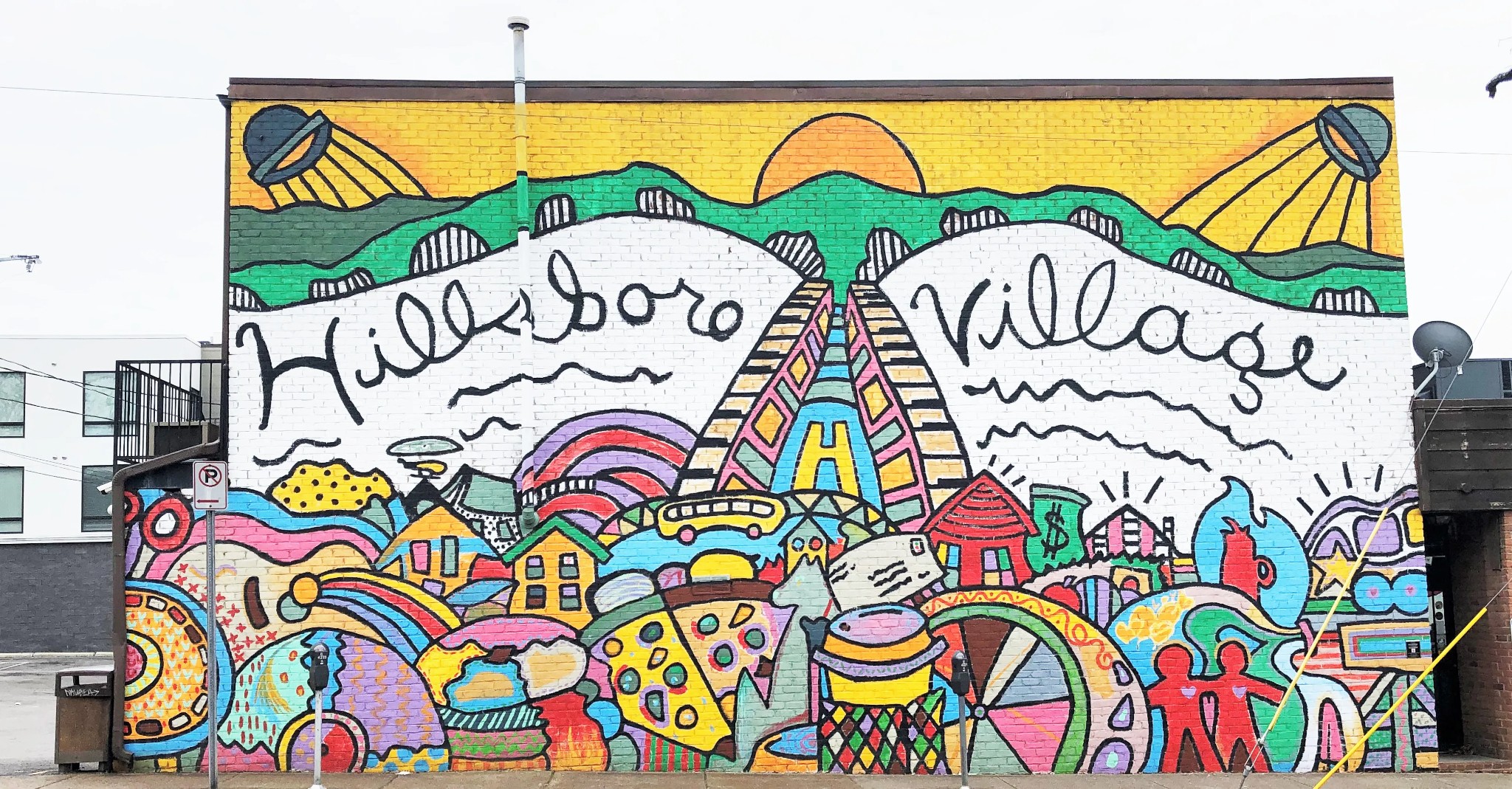 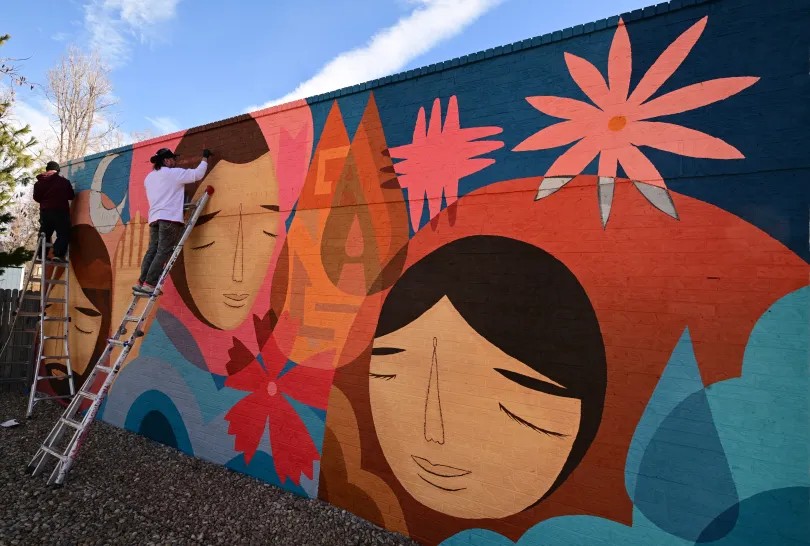 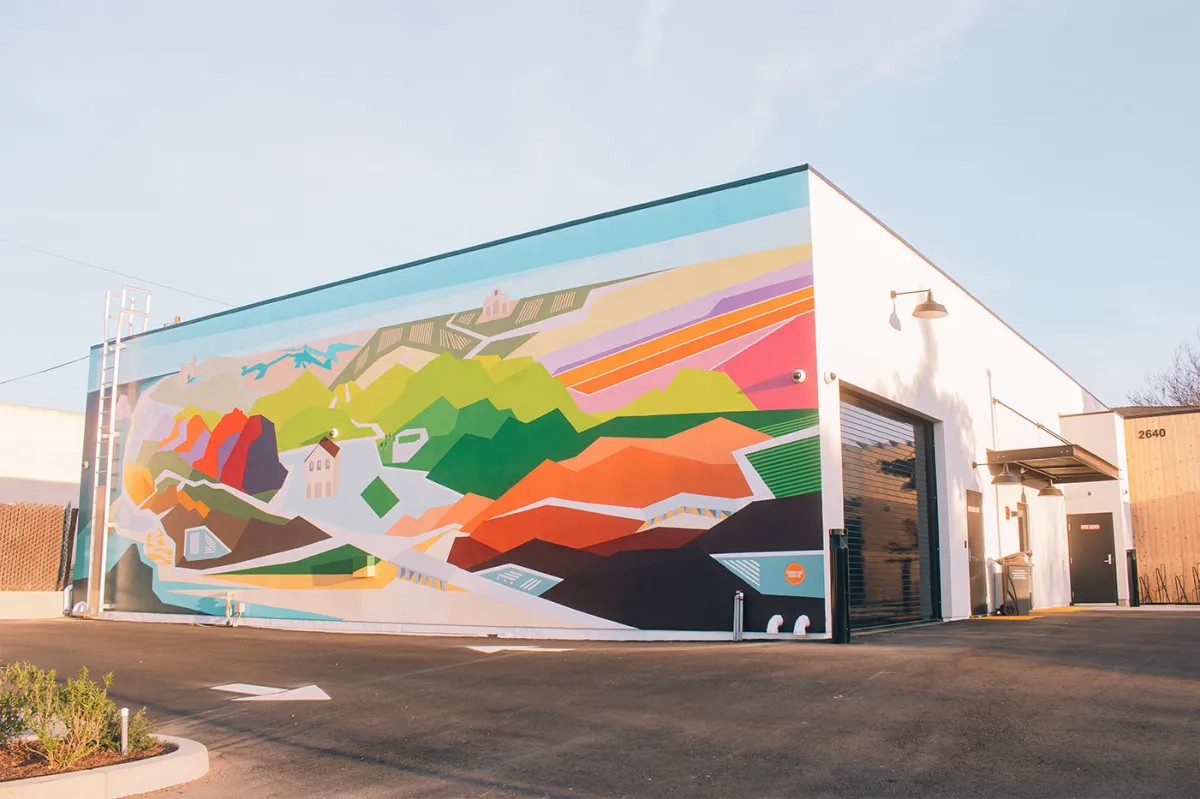 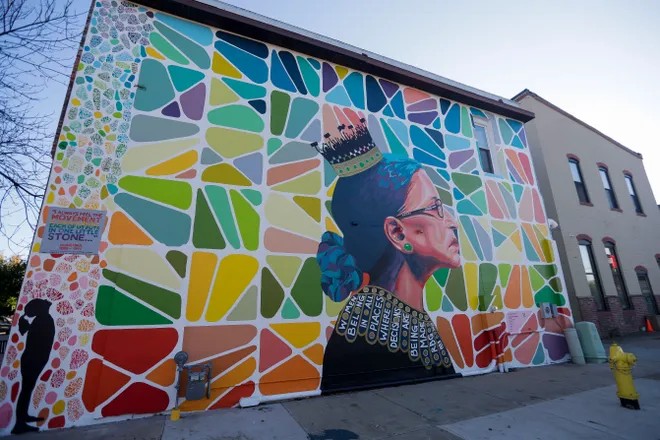 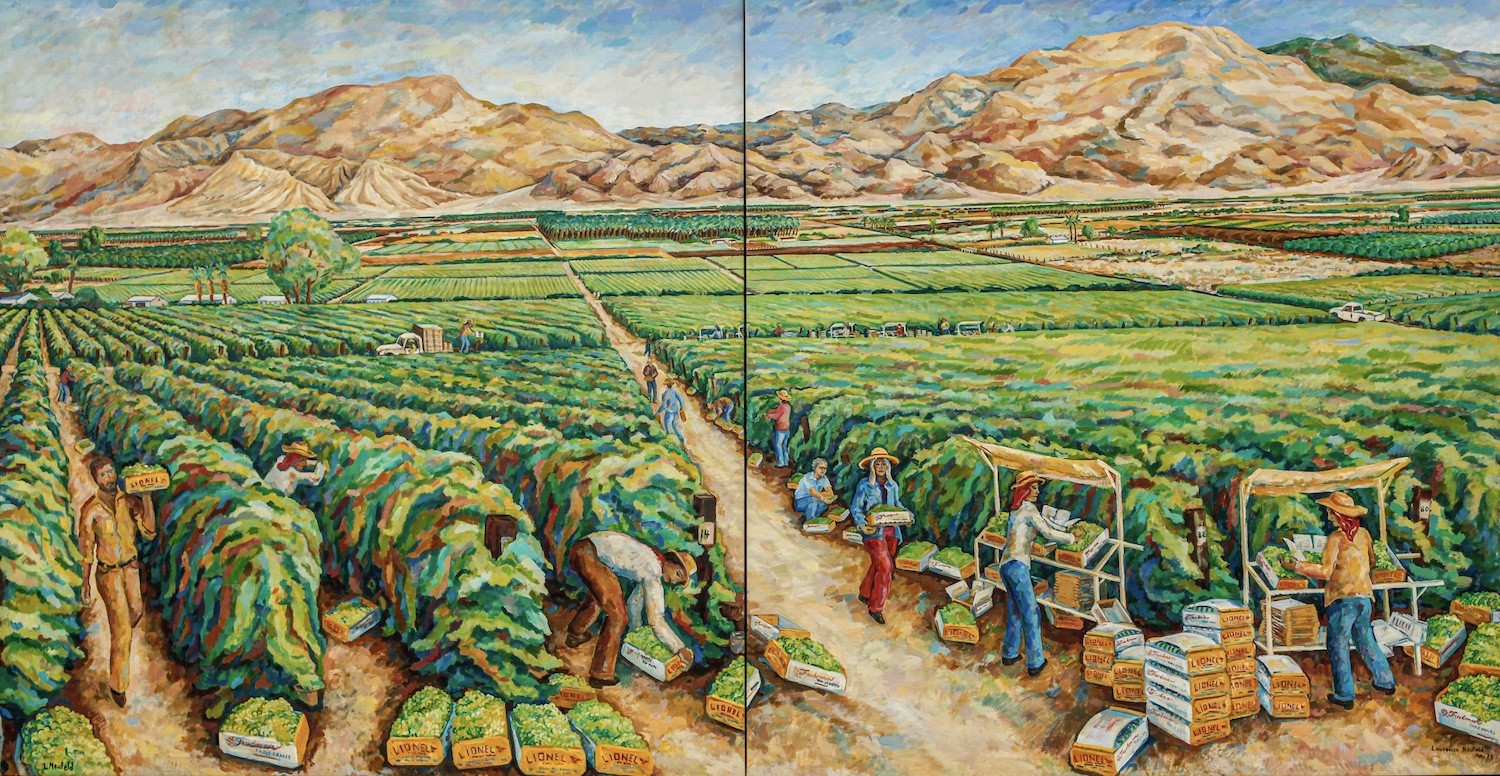 